            Тест №1. «Пастух рогатий». Іван Сенченко.1. Як звали героїв оповідання?а) Катруся і Юрчик;б) Оксанка і Петрик;в) Маринка і Миколка.2. Що робила Катруся ввечері на вулиці?а) каталася на ковзанці;б) спускалася з гірки;в) читала книжку.3. Хто загадував дітям загадки часто?а) дідусь;б) бабуся;в) мама.4. Де, за словами Юрчика, діваються зірки вранці?а) зникають;б) лягають спати;в) згорають.5. Хто дошкуляв дітям на вулиці?а) сніг;б) мороз;в) вітер. 6. Біля чого грілися діти в хаті?а) біля печі;б) біля груби;в) біля каміну.7. Хто з дітей пригадав бабусину загадку? _______________________________________ 8. Чого від бабусі чекали діти?_______________________________________ 9. У яку пору року відбуваються події?_______________________________________  10. З чим порівнюються зірки на небі?_______________________________________ 11. Пастух рогатий –це ______________________                              Тест №2. «Золоте яєчко». (Казка)1.Що умів добре робити найстарший син бідного брата?*збирати дрова*збирати гриби*грати на сопілці2.Де Петро знайшов гніздо з золотим яєчком?*у траві*у дуплі*на гілці дерева3.Кого Петро зустрів на лісовій дорозі?*зайця*Лісовика*Лісову Царівну4.Що сорока дала Петру?*гілочку*клубочок*перо5.Чому захворів батько?*застудився*думав, що син неживий*його побив старший брат6.Яка головна думка казки?*треба працювати, аби все мати*гарно бути багатим*треба знайти скарб, щоб гарно жити7. Скільки дітей було у рідного брата?8. Хто рятував бідну родину від голодної смерті?*ліс*багатий брат*худоба9. Переклади слова російською.*заздрісний -________________________________________________*заключити спілку-___________________________________________*брама-_____________________________________________________*лико-______________________________________________________*вклякла-____________________________________________________*постіл-_____________________________________________________                                     Тест №3. «ОРИСЯ» 1. Хто така Орися?а) сотниківна:б) князівна;в) селянка.2. Із чиєю красою порівнювали вроду Орисі?а) заморської царівни;б) сонця й місяця;в) чарівної квітки.3. Для чого козаки приїжджали в село, де жила дівчина-красуня?а) послухати чарівні легенди цього краю;б) побачити в лісі золоторогих турів;в) позалицятися до дівчини.4. Згадайте, що сказала у сні покійна мати Орисі:а) молиться, щоб Орися була здорова;б) молиться, щоб Бог послав їй вірного чоловіка;в) молиться, щоб Орися була багата.5. Чого дівчата поїхали до Трубайла, під Турову Кручу?а) скупатися в річці;б) прати білизну;в) погуляти біля річки.6. Що розповів дід Грива дівчатам біля Турової Кручі?а) бувальщину;б) легенду;в) казку.7. Чию постать у воді на кручі побачила Орися?а) зачарованих турів;б) князя на сивому коні;в) гарних хлопців.8. Чого їхав козак у Війтовці?а) свататися;б) в гості до тітки;в) купити коня.9. Кого побачили дівчата на подвір'ї вдома?а) сивого коня того ж козака;б) гостей із Переяслава;в) дівчат та хлопців з їхнього села.10. Хто був той козак?а) отаман у своїй сотні, доброго й багатого роду дитина;б) хлопець із сусіднього села;в) юнак, який зайшов напитися води.                           Тест №4. «ТРИ СЕСТРИЦІ»               Олена Леонтович                                                            (казка)Де жила Зима зі своїми доньками?_____________________________________________________________________ Як звали трьох сестер?__________________________________________________ Найстарша сестра…А) розмальовувала вікна в будинках;Б) створила іній та паморозь;В) вирізувала зі снігу сніжинки;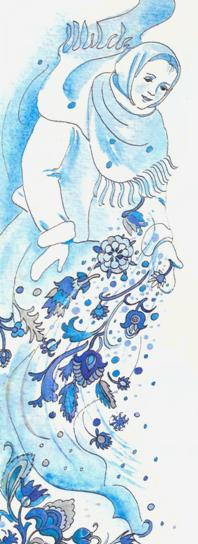 Якими фарбами малювала наймолодша сестра?А) крижаною фарбою;Б) синьою і червоною;В) крижаною, блакитною і рожевою;Що робила середня сестра?А) вирізувала зі снігу сніжинки;Б) розмальовувала вікна  візерунками;В) кроїла візерунки і обсипала ними землю;З чим порівнюється сніг у казці? __________________________________________ Переклади російською.Захват-____________________________  Візерунки-_________________________Паморозь-__________________________Крига-_____________________________ Північ-_____________________________ Паркани-___________________________ Крижана фарба-___________________________________ Сріблястий пензлик-_______________________________ Мереживо-__________________________ Схід-_______________________________ Лютий-_____________________________                 